MONITORAGGIO ALUNNI STRANIERI  - BES - ESONERO RELIGIONE CATTOLICASCUOLA__________________________________________ CLASSE_________FIRMA DEL COMPILATORE PER IL CONSIGLIO DI ITERSEZIONE/ INTERCLASSE /CLASSE___________________________________________________________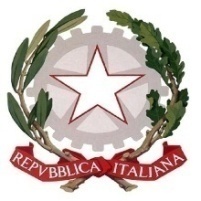 ISTITUTO COMPRENSIVO STATALE 1° MONTESARCHIOSCUOLA DELL’INFANZIA-PRIMARIA-SECONDARIA DI PRIMO GRADOVia G. Matteotti -  82016 Montesarchio (BN) -    Tel/fax 0824-834145     C.M. BNIC85400A -            C.U.U.: UFPTSG          C.F.92057630623  e-mail: bnic84500a@istruzione.it / bnic84500a@pec.istruzione.itSito web: www.icprimomontesarchio.gov.it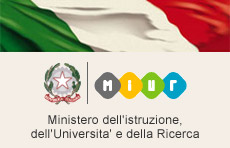 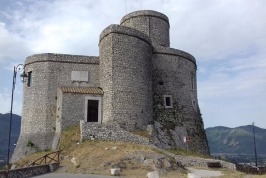 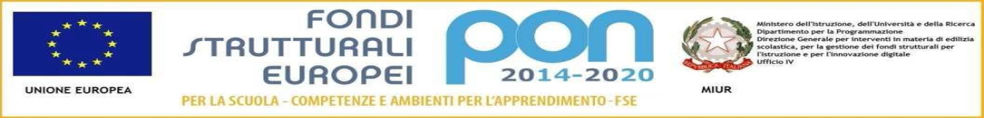 CON L’EUROPA INVESTIAMO NEL VOSTRO FUTURO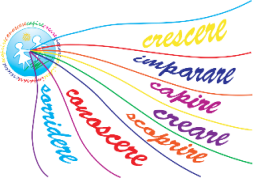 ALUNNI STRANIERIN.COGNOMENOMEPAESE DI NASCITAORIGINE DEI GENITORIALUNNI BESN.COGNOMENOMECERTIFICATONON CERTIFICATOALUNNI CON ESONERO RELIGIONE CATTOLICAN.COGNOMENOME